Who is more likely to be poor and why?Identify the groups in the images who are more likely to be impacted on by poverty.  Once you have identified the group try to identify two reasons why you think they are likely to experience poverty.  ImageName of groupWhy they experience poverty.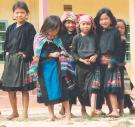 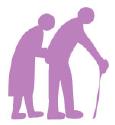 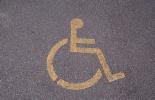 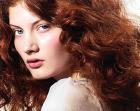 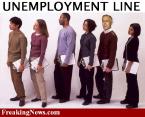 